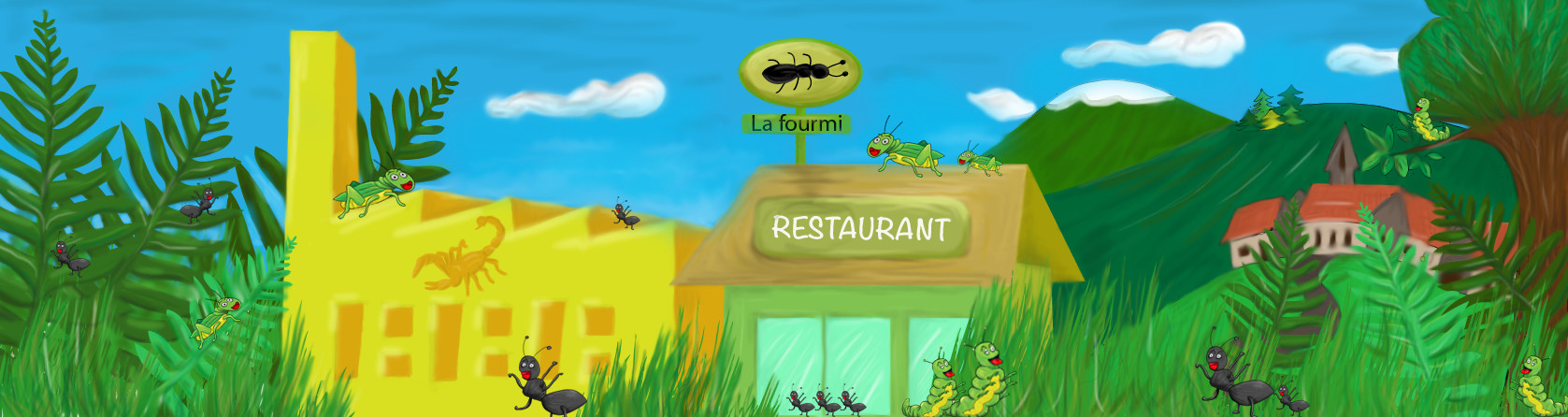 Documents pour aider au choix de l’emplacement de votre entrepriseLes emplacements proposés : http://scribblemaps.com/maps/view/Insectophagia/SRNgUnkZ8x Pour consulter le PLU de la ville de (Voiron)http://www.voiron.fr/Le-Plan-local-durbanisme_r1261.html La carteLe règlement  Les cartes des risques de (Voiron)http://www.voiron.fr/Le-plan-communal-de-sauvegarde_r1853.html 